“VII FESTIVAL CHOCOLATE CON CAFÉ”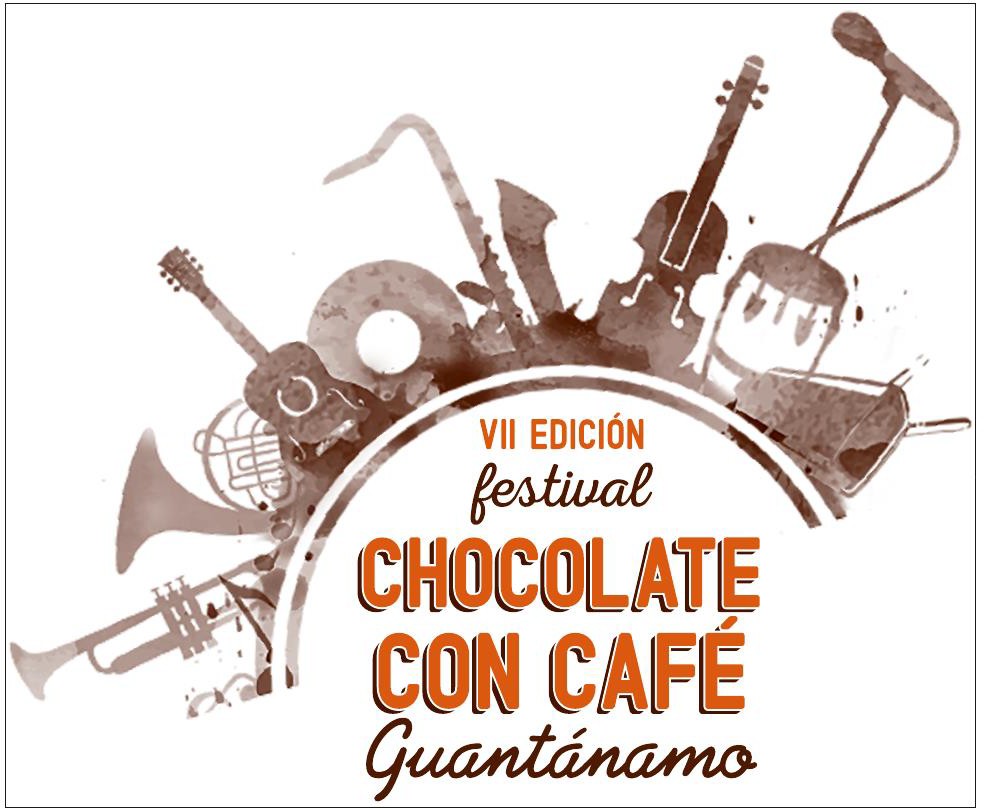 DEL 30 DE NOVIEMBRE AL 4 DE DICIEMBRE 2023“AMOR DE CHOCOLATE PINTADO CON CAFÉDEDICADO:Al Aniversario 153, de otorgado el título de Villa a la Ciudad de Guantánamo.A los 20 Años de Vida Artística en solitario, del Cantautor Waldo Mendoza.A las Mujeres Agroforestales por sus aportes y contribuciones al desarrollo sostenible de las actividades cafetaleras, cacaoteras y agroforestales.A los 20 años de la fundación Italiana Lavazza y sus celebraciones.PROGRAMA DE ACTIVIDADES PRINCIPALES DEL FESTIVAL:Jueves 30 de noviembre:Conferencia del Premio Nacional Artes Plástica ARES sobre el Proyecto Mestizo.Hora: 9:00 am Lugar: ZonArteExpo feria de Artesanía Popular y ventas de perfume chocolate con café. Hora: 10:00 amLugar: Boulevard de Guantánamo.Acreditación de los Participantes en el festival y la II Feria Internacional “BIOCUBA Guantánamo 2023”Hora: 2:30 pm   Lugar: Hotel Guantánamo.Intercambio con estudiantes de las escuelas de músicas y danzas. Concierto del grupo musical “Mala Suerte” de Italia.Hora: 3:00 pmLugar: Escuela de música Antonia Luisa CabalExposiciones de Artes Visuales relacionadas con el Café, el chocolate, la mujer agroforestal y la cultura tradicional guantanamera.Hora: 4:00 pmLugar: Casa de la Cultura Rubén López SabariegoViernes 1ro de diciembre:Panel Múltiples “Mirada al Humor Gráfico” con la participación del Premio Nacional de artes plástica ARES, el artista de humor gráfico ADAN, el artista de la plástica Orlando Piedra y el caricaturista Angel Dalmau. Conferencia del Humor Gráfico en Guantánamo a cargo del artista Rogelio Martínez Zapata y Presentación de su libro “Humor Sapier”Hora: 9:00 am Lugar: ZonArtePrimer Fórum de proyectos Socioculturales Creativos e innovadores para el desarrollo Local. Hora: 9:00 am Lugar: Salón 1 Plaza Mariana Grajales.Rueda de Prensa Festival Chocolate con Café.Hora: 10:00 amLugar: Plaza Mariana Grajales.Expo Feria de Artesanía Popular. Hora: 10:00 amLugar: Boulevard de Guantánamo.Espacio Bajo la Ceiba con la Compañía Ballet Folclórico Babul y sus invitados.Hora: 10:00 amLugar: Parque José MartíEncuentro de Mujeres Agroforestales y Emprendedoras.Hora: 3:00 pmLugar: Sala de Concierto Antonia Luisa CabalDescarga de Boulevard.Hora: 5:00 pmLugar: Portal Casa de la Trova “Benito Odio”.Asamblea Solemne por el 153 Aniversario de la entrega del título de Villa a la ciudad de Guantánamo. Estudiantes de las escuelas de Artes, Cuarteto Vidas, Banda Prov. de Conciertos, Coros de Guantánamo y otros artistas invitados. Entrega del Símbolo, Sello y escudo de la ciudad a Personalidades desatacadas.Hora: 7:00 pmLugar: Plaza 24 de febrero.Apertura de la Exposición personal del Humorista gráfico ADANHora: 8:30 pmLugar: Galería Palacio Salcines.Conciertos de Artistas invitados. “Grupo Buena Fé”Hora: 9:00 pmLugar: Universidad Guantánamo.Conciertos de Artistas invitadosHora: 10:00pmLugar: Centro Cultural Cine HuamboSábado 2 de diciembre:Inicio segundo Fórum “BIOCUBA” 2023Hora: 9:00 amLugar: Plaza Mariana Grajales y Hotel GuantánamoExpo Feria de Artesanía Popular.            Hora: 10:00 am            Lugar: Boulevard de Guantánamo.Conferencia sobre Desarrollo y Producción de la cerveza. A cargo de Teo Musso, Director Cervera Italiana Balodía.Hora: 3:00 pmLugar: Universidad de GuantánamoParticipan: Estudiantes y profesores de las especialidades de Química, Agroforestal, Biotecnología, Bioquímica, Ciencias y Tecnología, etc.Recorrido y encuentro por comunidad vulnerables. Presentación de Artistas invitadosHora: 4.30 pm Lugar: La Caoba.Concierto de agrupación Cándido Fabré y su BandaHora: 5:00 pmLugar: Complejo Vocacional José Maceo GrajalesActivación de la Ruta Cultural de Las tradiciones. Foco sociocultural loma del chivo. Presentación de grupos portadores y Proyectos socioculturales y estructuras Folclóricas tradicionales.Hora: 5:30 pmLugar: Áreas de Las tradiciones. Serafín Sánchez y Sol y Sol. Patio de AdelaNoche Guantanamera, encuentro de Tradiciones. Hora: 6:00 pmLugar: Calixto García desde B. Massó hasta Narciso LópezPresentación de la agrupación portadora Los Cossias.Hora: 8:00 pmLugar: Casa de la Cultura MunicipalInauguración del Salón Nacional de Humor GráficoHora: 8:00 pmLugar: Galería Antón Morales del Centro Provincial de ArtesGala “Amor de chocolate pintado de café”. Artistas invitados al festival y una representación de Guantánamo. Homenaje a Waldo Mendoza por sus 20 años de vida artística. (Dúo Buena Fé, Solista Vania Borges, Elain Morales, Orlis Pinedas, Cuarteto Vidas, Waldo Mendoza, grupo Mala Suerte de Italia, grupo changüí de Guantánamo, grupo de rumba Obá Ilu Ara, ballet folclórico Babul, estudiantes esc. Profesional de danzas Alfredo Velázquez, etc. Conducen Marino Luzardo e Indira Román. Director artístico Lázaro MacPerson William.)Hora: 10:00 pmLugar: Plaza Pedro A. Pérez Descarga en casa.Hora: 10:00pmLugar: Casa de la TrovaEspectáculo juvenilHora: 10:00 pmLugar: Centro Cultural la GuantanameraConcierto de agrupaciones. Orq. Sabor y RitmoHora: 10:00 pmLugar: Plaza Reparto Obrero. Consejo Popular Rubén López SabariegoConcierto de agrupaciones en la Plaza de la Juventud. Orq. Original de ManzanilloHora: 10:00 pmLugar: Plaza Juventud. Consejo Popular Caribe.Concierto de orquesta Original de Manzanillo   Hora: 11:00 pm   Lugar: Plaza Polifuncional Pedro A PérezConcierto de agrupación de Maikel Blanco y su salsa MayorHora: 12:00amLugar: Plaza Polifuncional Pedro A PérezDomingo 3 de diciembre:Continuación del Fórum Biocuba 2023 Hora: 9:00 amLugar: hotel GuantánamoExpoventa de productos Bios “Mercado de la Tierra”Hora: 9:00 amLugar: Mercados de la ciudadExpo Feria de Artesanía.              Hora: 10:00 am              Lugar: Boulevard de Guantánamo.Encuentro con las Tradiciones Franco Haitianas. Presentación de La tumba Francesa y conversatorio con Waldo Mendoza y el Investigador José Cuenca Sosa, director del centro de Documentación e investigación de la música Rafael Inciarte Brioso.Hora: 11:00 AMLugar: Sede Tumba Francesa.Clausura   Fórum   y   Feria  BIOCUBA  2023.	Presentación del Quinteto saxofones de Guantánamo.Hora: 4:00 pmLugar: Salón Plaza Mariana Grajales Coello o Hotel Guantánamo.Ruta Cultural Las tradiciones. Foco sociocultural Loma del chivo. Presentación de grupos portadores y Proyectos socioculturales y estructuras Folklóricas tradicionales.Hora: 5:00 pmLugar: Áreas de Las tradiciones. Serafín Sánchez y Sol y Sol. Patio de AdelaConcierto de la agrupación JG y grupoHora: 5:00 pmLugar: Universidad de Ciencias MédicasNoche guantanamera. Proyecto sociocultural de integración.Hora: 6:00 pmLugar: Calle Calixto García desde B. Massó hasta N. López Descarga en la trovaHora: 7 pmLugar: Casa de la trovaPresentación y Premiación del Salón Humor Gráfico Guantánamo 2023Hora: 8:00 PmLugar: Centro provincial de Artes Gtmo.Concierto de las agrupaciones Maikel Blanco y su Salsa Mayor y Cándido Fabré y su BandaHora: 10:00pmLugar: Plaza Polifuncional Pedro A Pérez